嘉義縣松梅國民小學110學年度雙語國家政策－口說英語展能樂學計畫子計畫2-1：國民中小學英語日活動成果報告表活動名稱松梅英語一級棒松梅英語一級棒辦理日期12月8日~12月9日辦理地點校園、英語教室校園、英語教室參加人數88人成果摘要-活動內容介紹及特色說明(列點說明)壹、活動目的一、藉由節慶融入教學讓孩子體驗情境式的生活英語。二、從活潑多元的活動設計評量學生英語聽說的能力。三、增進學生對本國與外國文化習俗之認識，培養學生之國際觀。參、主辦單位：教導處、英語教師肆、參加對象：松梅國小一~六年級學生伍、活動時間:110年12月8日（三）~12月9日（四）午:10:10~10:30陸、活動地點：闖關地點：英語教室柒、實施方式：一、由五甲學生擔任關主(關主互相闖關)，學生說出闖關卡(附件1)上的單字即可蓋章。二、低年級集一條、中年級集兩條、高年級集三條便可換小禮物一份，於兩日未完成闖關者，或參加中小聯運的學生，可於12/10(五)放學前找香利老師或教導處同仁補闖關。三、另於公開場合依過關的闖關卡抽獎。壹、活動目的一、藉由節慶融入教學讓孩子體驗情境式的生活英語。二、從活潑多元的活動設計評量學生英語聽說的能力。三、增進學生對本國與外國文化習俗之認識，培養學生之國際觀。參、主辦單位：教導處、英語教師肆、參加對象：松梅國小一~六年級學生伍、活動時間:110年12月8日（三）~12月9日（四）午:10:10~10:30陸、活動地點：闖關地點：英語教室柒、實施方式：一、由五甲學生擔任關主(關主互相闖關)，學生說出闖關卡(附件1)上的單字即可蓋章。二、低年級集一條、中年級集兩條、高年級集三條便可換小禮物一份，於兩日未完成闖關者，或參加中小聯運的學生，可於12/10(五)放學前找香利老師或教導處同仁補闖關。三、另於公開場合依過關的闖關卡抽獎。壹、活動目的一、藉由節慶融入教學讓孩子體驗情境式的生活英語。二、從活潑多元的活動設計評量學生英語聽說的能力。三、增進學生對本國與外國文化習俗之認識，培養學生之國際觀。參、主辦單位：教導處、英語教師肆、參加對象：松梅國小一~六年級學生伍、活動時間:110年12月8日（三）~12月9日（四）午:10:10~10:30陸、活動地點：闖關地點：英語教室柒、實施方式：一、由五甲學生擔任關主(關主互相闖關)，學生說出闖關卡(附件1)上的單字即可蓋章。二、低年級集一條、中年級集兩條、高年級集三條便可換小禮物一份，於兩日未完成闖關者，或參加中小聯運的學生，可於12/10(五)放學前找香利老師或教導處同仁補闖關。三、另於公開場合依過關的闖關卡抽獎。壹、活動目的一、藉由節慶融入教學讓孩子體驗情境式的生活英語。二、從活潑多元的活動設計評量學生英語聽說的能力。三、增進學生對本國與外國文化習俗之認識，培養學生之國際觀。參、主辦單位：教導處、英語教師肆、參加對象：松梅國小一~六年級學生伍、活動時間:110年12月8日（三）~12月9日（四）午:10:10~10:30陸、活動地點：闖關地點：英語教室柒、實施方式：一、由五甲學生擔任關主(關主互相闖關)，學生說出闖關卡(附件1)上的單字即可蓋章。二、低年級集一條、中年級集兩條、高年級集三條便可換小禮物一份，於兩日未完成闖關者，或參加中小聯運的學生，可於12/10(五)放學前找香利老師或教導處同仁補闖關。三、另於公開場合依過關的闖關卡抽獎。檢討或建議事項無無無無照片說明（4-10張）照片說明（4-10張）照片說明（4-10張）照片說明（4-10張）照片說明（4-10張）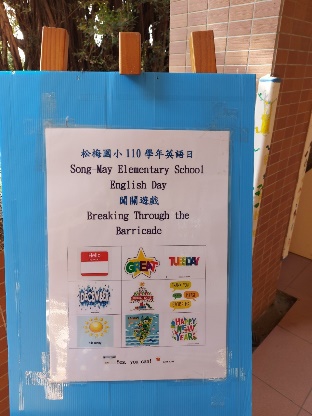 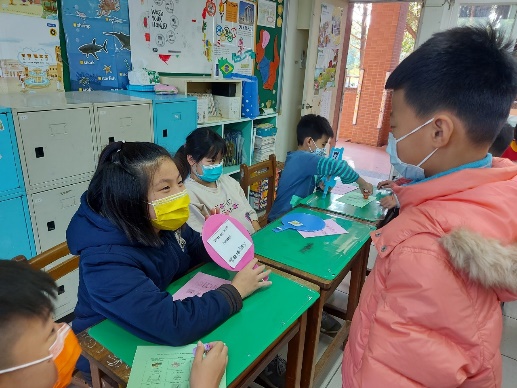 闖關說明闖關說明高年級學生擔任關主高年級學生擔任關主高年級學生擔任關主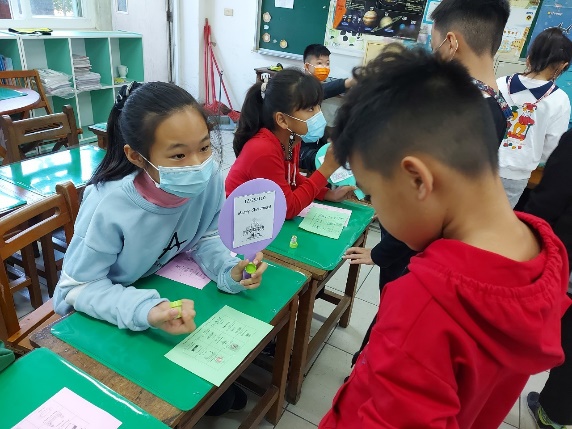 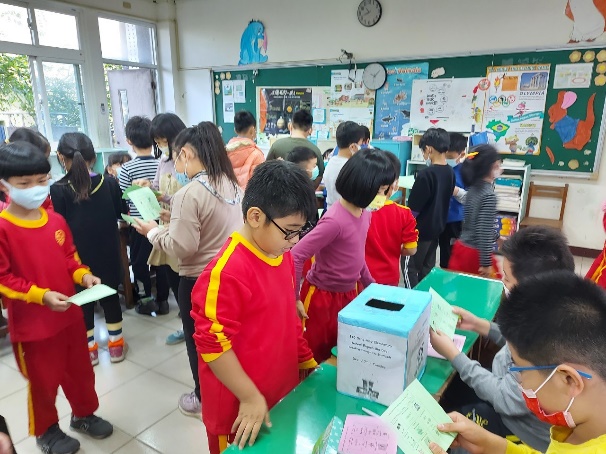 高年級學生擔任關主高年級學生擔任關主闖關氣氛熱烈闖關氣氛熱烈闖關氣氛熱烈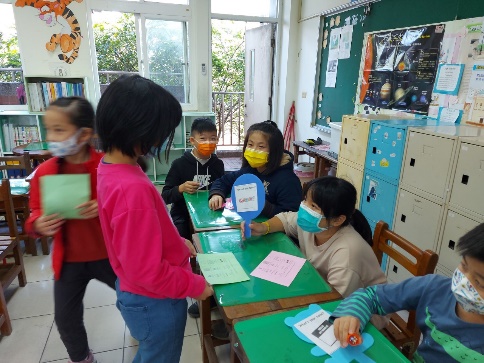 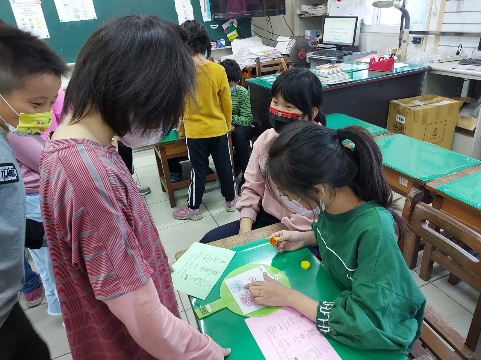 大聲說英文大聲說英文過關即可蓋章換禮物過關即可蓋章換禮物過關即可蓋章換禮物